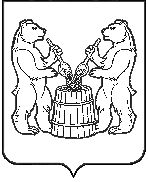 АДМИНИСТРАЦИЯ МУНИЦИПАЛЬНОГО ОБРАЗОВАНИЯ«УСТЬЯНСКИЙ МУНИЦИПАЛЬНЫЙ РАЙОН»АРХАНГЕЛЬСКОЙ  ОБЛАСТИПОСТАНОВЛЕНИЕОт    30    декабря 2019 года  № 1810р.п.ОктябрьскийОб утверждении программы профилактики нарушений обязательных требований, предъявляемых к сохранности автомобильных дорог местного значения на 2020 год В соответствии с  частью 1 статьи 8.2 Федерального закона от 26.12.2008г. № 294-ФЗ «О защите прав юридических лиц и индивидуальных предпринимателей при осуществлении государственного контроля (надзора) и муниципального контроля», Федеральным законом от 06.10.2003г.№ 131-ФЗ «Об общих принципах организации местного самоуправления в Российской Федерации», на основании Устава муниципального образования «Устьянский муниципальный район»ПОСТАНОВЛЯЕТ: Утвердить Программу профилактики нарушений обязательных требований, предъявляемых к сохранности автомобильных дорог местного значения на 2020 год (приложение).Опубликовать настоящее постановление на официальном сайте муниципального образования «Устьянский муниципальный район» в сети Интернет.Постановление вступает в силу с момента опубликования.Контроль исполнения настоящего постановления возложить на начальника Управления строительства и инфраструктуры администрации муниципального образования «Устьянский муниципальный район»  ТарутинаА.А.Глава муниципального образования                                      А.А. ХоробровПриложениек постановлению администрацииМО «Устьянский муниципальный район»от  30 декабря 2019года № 1810Программапрофилактики нарушений обязательных требований, предъявляемых к сохранности автомобильных дорог местного значения на 2020 годОбщие положенияНастоящая программа разработана в целях организации проведения администрацией муниципального образования «Устьянский муниципальный район» Архангельской  области профилактики нарушений обязательных требований, установленных действующим законодательством по сохранности автомобильных дорог местного значения, в целях предупреждения возможных нарушений субъектами профилактических мероприятий.Субъектами профилактических мероприятий при осуществлении муниципального контроля за обеспечением сохранности автомобильных дорог местного значения являются физические и юридические лица, использующие автомобильные дороги местного значения (далее – пользователи автомобильными дорогами), а также лица, осуществляющие строительство, реконструкцию,  капитальный ремонт объектов дорожного сервиса или реконструкцию, капитальный ремонт и ремонт примыканий объектов дорожного сервиса к автомобильным дорогам (далее – подконтрольные субъекты).   Нарушений обязательных требований, установленных действующим законодательством по сохранности автомобильных дорог местного значения в 2019 году по Устьянскому району не выявлено.Целью программы являются:— предупреждение нарушений подконтрольными субъектами использующие автомобильные дороги местного значения, включая устранение причин, факторов и условий, способствующих возможному нарушению обязательных требований;— снижение административной нагрузки на подконтрольные субъекты;— создание мотивации к добросовестному поведению подконтрольных субъектов;— предотвращение ущерба автомобильным дорогам местного значения как технического сооружения и имущественного комплекса, обеспечивающего поддержание эксплуатационных свойств и безопасное использование.Задачами программы являются:— укрепление системы профилактики нарушений обязательных требований путем активизации профилактической деятельности;— выявление причин, факторов и условий, способствующих нарушениям обязательных требований;— повышение правосознания и правовой культуры руководителей юридических лиц и индивидуальных предпринимателей.Срок реализации программы: 2020 год.II. План мероприятий по профилактике нарушений№ п/пНаименование мероприятияСрок исполненияИсполнитель1Размещение на официальном сайте перечня правовых актов и их отдельных частей (положений), содержащих обязательные требования, соблюдение которых оценивается органом муниципального контроля при проведении мероприятий по муниципальному контролю за обеспечением сохранности автомобильных дорог местного значения. В течении года (по мере необходимости)Отдел по организационной работе и МСУ Начальник дорожно-строительного отдела2Обобщение практики осуществления муниципального контроля за обеспечением сохранности автомобильных дорог местного значения с указанием наиболее часто встречающихся случаев нарушений обязательных требований с рекомендациями в отношении мер, которые должны приниматься юридическими лицами, индивидуальными предпринимателями в целях недопущения таких нарушений и размещение их на сайте Администрации муниципального образования.Ежегодно 4 кварталНачальник дорожно-строительного отдела3Разработка рекомендаций о проведении необходимых организационных, технических мероприятий, направленных на внедрение и обеспечение соблюдения обязательных требований.По мере необходимостиНачальник дорожно-строительного отдела4Информирование юридических лиц, индивидуальных предпринимателей по вопросам соблюдения обязательных требований путем:1) проведения семинаров, конференций;2) разработки и опубликования руководств по соблюдению обязательных требований;3) разъяснительной работы в средствах массовой информации;4) подготовки и распространения комментариев о содержании новых нормативных правовых актов, устанавливающих обязательные требования, внесенных изменениях в действующие акты, сроках и порядке вступления их в действие, а также рекомендаций о проведении необходимых организационных, технических мероприятий, направленных на внедрение и обеспечение соблюдения обязательных требованийПо мере необходимостиПо мере необходимости1 раз в полугодиеПо мере необходимостиНачальник Управления строительства и инфраструктурыНачальник дорожно-строительного отдела5Внесение юридическим лицам и индивидуальным предпринимателям предостережений о недопустимости нарушения обязательных требований в соответствии со статьей 8.2 Федерального закона от 26.12.2008 № 294-ФЗ «О защите прав юридических лиц и индивидуальных предпринимателей при осуществлении государственного контроля (надзора) и муниципального контроля»По мере необходимостиНачальник Управления строительства и инфраструктуры